Ҡ А Р А Р                                        ПОСТАНОВЛЕНИЕ «01» февраль 2018 й. 		     №05		            «01» февраля 2018 г«Об определении форм участия граждан в обеспечении первичных мер пожарной безопасности на территории  сельского поселения» В соответствии с федеральными законами от 18 ноября . № 69-ФЗ «О пожарной безопасности», от 6 октября 2003 года № 131-ФЗ «Об общих принципах организации местного самоуправления в Российской Федерации», и в целях определения форм участия граждан в обеспечении первичных мер пожарной безопасности на территории  сельского поселенияАдминистрация сельского поселения Насибашевский сельсовет муниципального района Салаватский район Республики БашкортостанПОСТАНОВЛЯЕТ:         1. Определить, что формами участия граждан в обеспечении первичных мер пожарной безопасности на территории сельского поселения являются:соблюдение правил пожарной безопасности на работе и в быту;наличие в помещениях и строениях находящихся в их собственности первичных средств тушения пожаров;при обнаружении пожара немедленно уведомлять о них пожарную охрану;принятие посильных мер по спасению людей, имущества и тушению пожара до прибытия пожарной охраны;оказание содействия пожарной охране при тушении пожара;выполнение предписаний и иных законных требований должностных лиц государственного пожарного надзора; предоставление в порядке, установленном законодательством, возможности           должностным лицам государственного пожарного надзора  проводить  обследования и проверки принадлежащих им производственных, хозяйственных, жилых и иных помещений и строений в целях контроля за соблюдением  требований пожарной безопасности и пресечения их нарушений.       2.Опубликовать настоящее постановление на официальном сайте        Администрации сельского поселения Насибашевский сельсовет муниципального района Салаватский район Республики Башкортостан.      3.Контроль исполнения настоящего постановления оставляю за собой.Глава сельского поселения                                        Р.К.Бикмухаметова      Башkортостан РеспубликаһыСалауат районымуниципаль   районыныңНəсебаш ауыл советы  ауыл биләмәһе Хакимиәте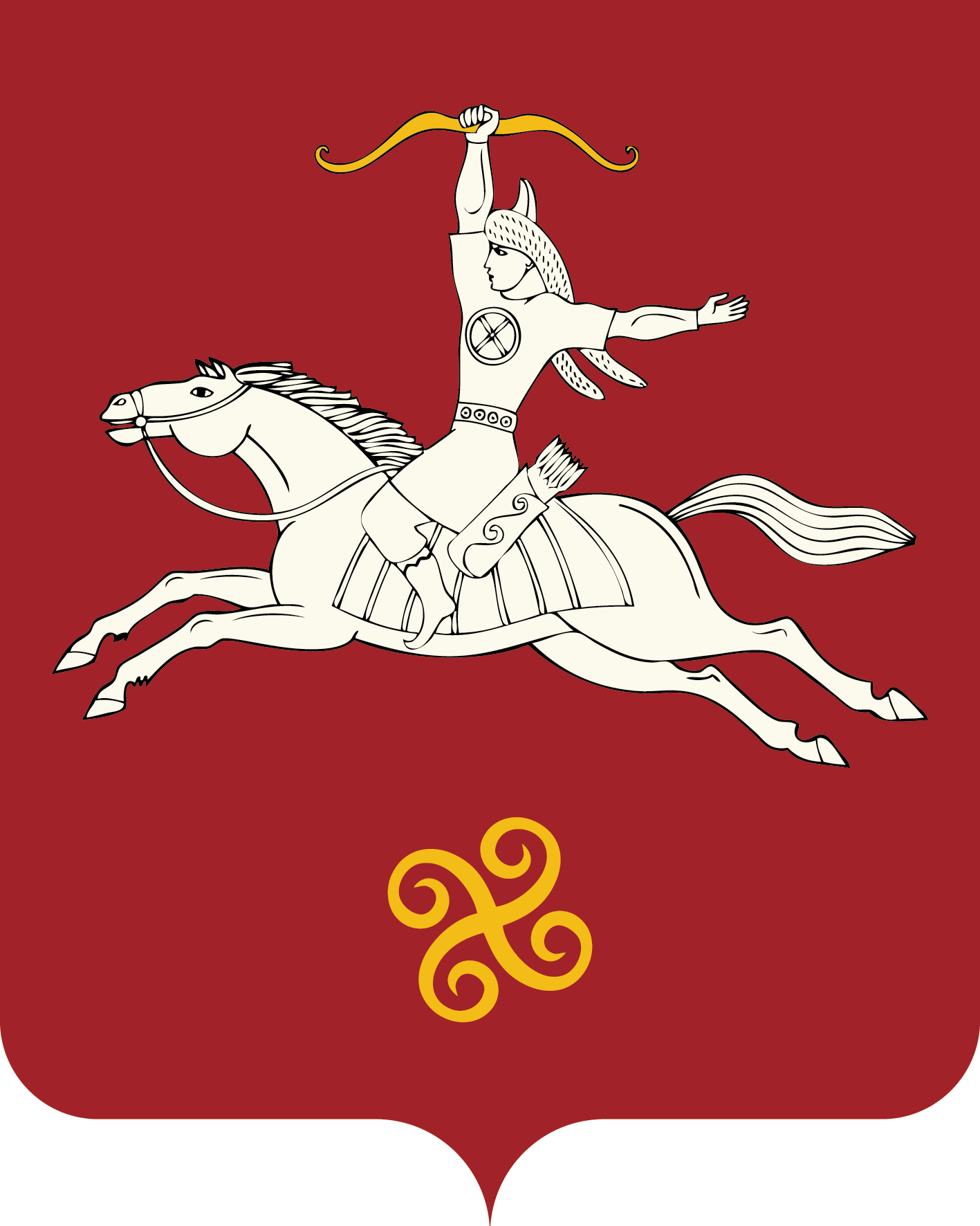 Республика БашкортостанАдминистрация сельского поселения Насибашевский    сельсоветмуниципального районаСалаватский район   452496, Нəсебаш ауылы,  Υзəк урамы, 31тел. (34777) 2-31-01452496, с. Насибаш,  ул.Центральная, 31 тел. (34777) 2-31-01